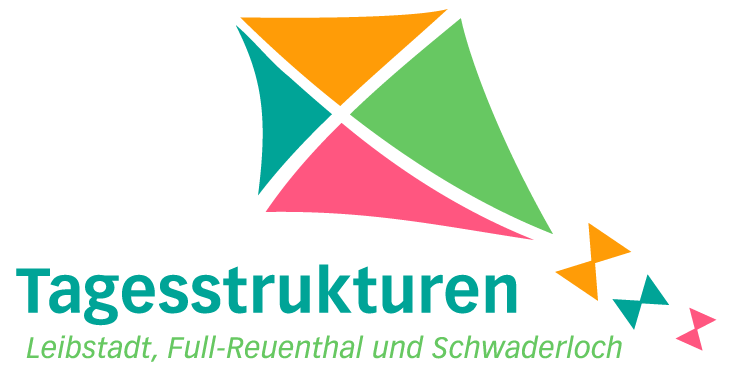 Anmeldung (für Schuljahr      )Bei mehreren Kindern: Bitte für jedes Kind eine separate Anmeldung ausfüllen	 Leibstadt   Full-Reuenthal   SchwaderlochName/Vorname Erziehungsberechtigte:	     	Rechnungsadresse:	     	Telefon und Mobiltelefon-Nummer	     	Mailadresse:	     	Name / Vorname Kind:	     	Geburtsdatum Kind:	     	Wir melden unser obgenanntes Kind hiermit für folgende Angebote an und akzeptieren damit die geltenden Nutzungsbestimmungen. (Bitte gewünschtes Angebot ankreuzen):Alle Eltern werden von der Leitung informiert, falls ein Modul aufgrund zu weniger Anmeldungen nicht durchgeführt werden kann. Wenn Sie keine Information erhalten, finden alle Module statt.Erziehungsberechtigte(r) 	, 		Ort	Datum	UnterschriftBitte auch Rückseite ausfüllen ►Informationen für die BetreuungspersonenName des Kindes:	     	Notfallnummer:	     	Muttersprache:	     	Abholzeit:	     	Wer holt Ihr Kind ab?	     	Geht Ihr Kind alleine nach Hause?	 Ja     NeinWenn ja, um welche Zeit? 	     	An welchen Tagen? 	     	Bestehen Allergien/Unverträglichkeiten?	     	Kinderarzt:	     	Lehrperson ab August:	     	Klasse ab August	1.Kindergarten  2.Kindergarten	1.Klasse  2.Klasse  3.Klasse	4.Klasse  5.Klasse  6.KlasseBesonderheiten:	     	Früh-Betreuung 07.00 – 08.00 UhrMittagstisch 11.45 – 13.15 UhrNachmittags-betreuung 13.15 – 15.00 UhrNachmittags-betreuung 15.00 – 18.00 UhrModul 0Modul 3Modul 4/6Modul 5/6MontagDienstagMittwochDonnerstagFreitag	